Early Modern German CultureThe seminar meets four times this term on Wednesday 2-4 in the Pontigny Room, St Edmund Hall, followed by tea and cake. It is held this year in collaboration with the Oxford Brookes School of History, Philosophy and Culture.Please contact edmund.wareham@seh.ox.ac.uk for further information.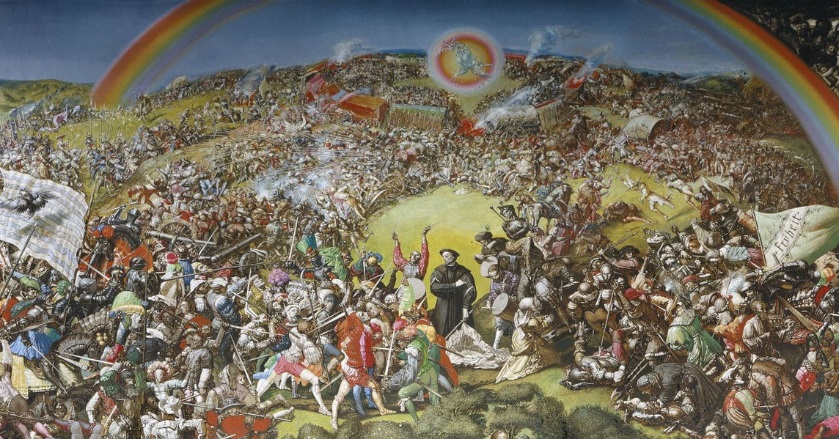 Week 2 Wednesday 29 January, 2 to 4pmRóisín Watson (Mansfield/Oriel) Sharing Space between Lutherans and Catholics in Early Modern WürttembergWeek 4 Wednesday 12 February, 2 to 4 pmJohannes Dillinger (Oxford Brookes) Ritual Magic, Spellbooks and MiningWeek 6 Wednesday 26 February, 2 to 4 pmJeannette Kamp (History Faculty) Contested Mobilities: Gender and Banishment in Early Modern Frankfurt am MainWeek 8 Wednesday 11 March, 2 to 4 pm, Perspectives on Early Modern Germany from the GDR, chaired by Paul Betts (St Anthony’s)Marcus Colla (Christ Church) Luther, Müntzer and the GDR's "Historical Turn" in the 1970sTina Mendelsohn (Lincoln) The Making of the GDR Woman Artist Past and PresentBethan Winter (St Peter’s) Baroque to the Future: The SED’s Teleological Argument for the Socialist Project and the Influence of Bach and Handel on East German Musical CultureSeminar Organisers: Louis Morris, Lyndal Roper, Edmund Wareham, Róisín Watson 